Revisionsberättelse 2020Undertecknad, valda revisorer av Alumniföreningen vid Teknologkåren i Lund (845003-2159), avger härmed revisionsberättelse för verksamhetsåret 2020.Efter att ha granskat underlag, handlingar och den ekonomiska bokförningen finner vi inga anmärkningar eller invändningar mot den redovisade ekonomiska berättelsen.Vi tillstyrker styrelsen full ansvarsfrihet för 2020.Lund den   24 / 3  2021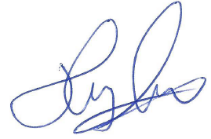 Tony Sjöstrand                                            Rolf Andersson		Revisor                                                        Revisor    			